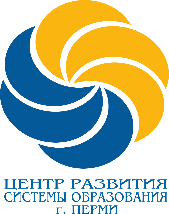 МАОУ ДПО «Центр развития системы образования» г. Перми614036, г. Пермь, ул. Нефтяников, д.50 Тел.(342) 226-18-68, факс 226-16-86ИНН/КПП 5905007033/590501001, E-mail: mail@crsoperm.ruЛицензия серия № 59Л01 № 0002892  от 17.02.2016 годаИНФОРМАЦИОННОЕ ПИСЬМОУважаемые коллеги!15 января 2024 года состоится семинар городского методического объединения школьных библиотекарей образовательных организаций г. ПермиНачало: 11:00Формат: МАОУ «СОШ № 42» г. Перми (новое здание), ул. Нестерова, 18 к.2Тема:«Транслирование положительного профессионального опыта педагогических работников школьных библиотек города Перми»Мероприятие курирует руководитель ГМО школьных библиотекарей, педагог-библиотекарь МАОУ «СОШ №22 с углубленным изучением иностранных языков» Макарова Алия Фарисовна.Регистрация слушателей семинара производится до 13 января 2024 г. по ссылке https://forms.yandex.ru/u/65b784e26938720e12eda714/Наличие документа, удостоверяющего личность, и сменной обуви обязательно.Будем рады встрече с вами!